RELATÓRIO DAS ATIVIDADES DESENVOLVIDAS PELO ESTUDANTE (SOMENTE EVENTOS INTERNACIONAIS)NOME DO PROJETO:___________________________________________________________________________________________________________________________________________________________________________________________________________________________________________________________________________________________________________________________________________________________________________________________________________________________________________________________________________________________________________________________________________________________________________________________________________________________________________________________________________________________________________________________________________________________________________________________________________________________________________________________________________________________________________________________________________________________________________________________________________________________________________________________________________________________________________________________________________________________________________________________________________________________________________________________________________________________________________________________________________________________________________________________________Data Saída: ___/___/___                            Data Retorno ___/___/___Nome do Estudante:    ___________________________Série:_____           ____________________________Responsável pelo Evento          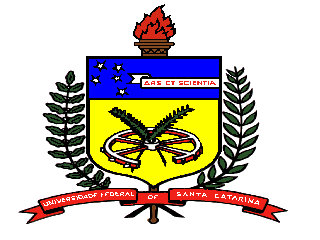 UNIVERSIDADE FEDERAL DE SANTA CATARINACENTRO DE CIÊNCIAS DA EDUCAÇÃOCOLÉGIO DE APLICAÇÃO